CURRICULUM VITAE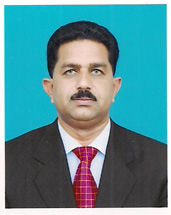 Asim E-Mail.: asim.3795850@2freemail.com OBJECTIVES:To become an indispensable asset of an organization with integrity, Professionalism, career Development and work mutually towards organizational goals. And looking forward for an esteemed organization where I can achieve the organizational goal through my abilities and to obtain a challenging entry position in the work where my skills, experience and potential would be valuable.PERSONAL DATA:Father Name:     Sharif Masih GillDate of Birth:       01-01-1971.Nationality:           PakistaniMarital Status:     MarriedACADEMIC QUALIFICATION:M.A (Pol. Science)(Attested degree from U.A.E.+PAK)  Punjab university, Lahore, PakistanM.A  (English) (In process of attestation)Punjab University Lahore  PakistanApproved (English) Teacher	Ministry Of Education Of Ajman, U.A.E.B.A(EquivalenceFrom Ministry of Higher Education &scientific Research U.A.E.)P.U.Pakistan.F.Sc(Pre. Medical)(attested fromMinistry of Education U.A.E)B.I.S.ESargodha, Pak.S.S.C(science)(attestedfrom Ministry of Education U.A.E)B.I.S.E Sargodha, Pak.Professional Qualification:B.Ed.AIOU Islamabad PakistanP.T.C                                                     Education Board Sargodha, PakistanE.L.D (Spoken & Grammar Analysis)   Sargodha PakistanN.A.E (New Active English)                Oxford University press, PakistanProfessional  Skills as a Section Incharge or supervisor:1.Breaking down of Academic syllabus in to terms, weekly and on daily basis2.Allocate duties to staff.3. Assembly presentation management4.Lesson planning according to KHDA level.5. Duties of houses and manage the discipline.6. Assistance in planning and classes schedules.7. Academic leadership in students and teachers8. Examination conducting   and papers setting 9. Answers the queries of the students ,parents and staff.10. Supportive working environment for staff.Training Conducted on:Class room management by AFAQ (International NGO).Class room observation by (SPARK) Pakistan.Educational Yearly Planning.Innovation through Quality Education in Pakistan (N.P.O Ministry of Industry and Production Pakistan).C.R.C Training Programs on Child Right Education.Political Education and Human Rights (C.W Service Pak/ Afghanistan)Child Rights EducationEducational Assessment (AFQA).Job’s Experience:
15years experience of teaching in Pakistan. 5 Years in Omer Bin Al khatab Pakistan Islamia High School &College Ajman(U.A.E.)
Currently working  in:Omer Bin Al khatab Pakistan Islamia High School &College Ajman(U.A.E.)
Administrative Experience:
02 years in management (Hafidhfadhal company L.L.C) musket, Oman.15years in different Educational Institution.Development Officer: Life insurance (Commercial Union)
Resource Person:
Protection of Environment
Senior Deputy Coordinator:
Sparc  (International N.G.O ) 
RGA Coordinator :FM 96 Sunrise Pakistan (Radio)
Computer Skills:Microsoft ExcelMicrosoft WordMicrosoft PowerPointOthers Skills:  Self-confidence and good memory.  Multidimensional  & strategy planer   Capable to handle official work in pressure & critical environment .Flexible, Friendly, Energetic aKey Skills:Communication		Leadership		SupervisionAdministrative		Problem Solving	Relation BuildingEnthusiastic			Hard Worker		PunctualLanguage Known:English, 	Excellent in written & spokenUrdu,		Excellent in written & spokenHobbies:Books Reading, General Knowledge and Cricket.References:Will be furnished upon request.